LillajulLillajul firas alltid på en lördag.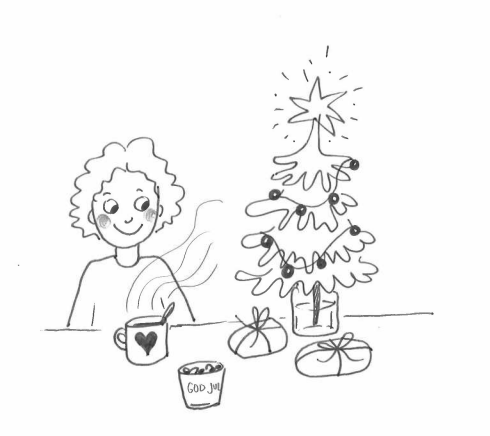 Lillajul firas dagen före första advent.Att fira Lillajul är en tradition i Svenskfinland.Många firar Lillajulen tillsammans med släkt och vänner.Lillajul är som en mini-jul.På Lillajul kan man ge små julklappar till barnen.På lillajul kan man äta julmat. Många dricker glögg med russin och mandel. På Lillajul plockar mångafram lite julprydnader. En del tar in en liten julgran som man klär med julgransprydnader.Tända ljus och julprydnader gör Lillajulen stämningsfull. Många barn skriver önskelistor omvad de önskar sig till julklapp. Sedan skickar barnen önskelistan till jultomten som bor i Korvatunturi.Vad minns du om Lillajul? Lillajul firas alltid på en A  fredag B  lördagC  söndagVad betyder ordenförsta advent __________________________________glögg _________________________________________julkalendrar ____________________________________Lillajul är som en mini-jul. Vad tycker du bäst om med julen?_______________________________________________________________________________________________________________________________________Rita en bild på en Lillajulgran. 